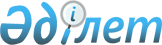 Ақсу қалалық мәслихатының (IV сайланған XXI кезектен тыс сессия) 2009 жылғы 25 желтоқсандағы "2010 - 2012 жылдарға арналған Ақсу қаласының бюджеті туралы" N 187/21 шешіміне өзгерістер мен толықтырулар енгізу туралы
					
			Күшін жойған
			
			
		
					Павлодар облысы Ақсу қалалық мәслихатының 2010 жылғы 12 ақпандағы N 190/23 шешімі. Павлодар облысы Ақсу қаласының Әділет басқармасында 2010 жылғы 25 ақпанда N 12-2-126 тіркелген. Күші жойылды - қолдану мерзімінің өтуіне байланысты (Павлодар облысы Ақсу қалалық мәслихатының 2014 жылғы 11 наурыздағы N 1-11/43 хатымен)      Ескерту. Күші жойылды - қолдану мерзімінің өтуіне байланысты (Павлодар облысы Ақсу қалалық мәслихатының 11.03.2014 N 1-11/43 хатымен).      РҚАО ескертпесі.

      Мәтінде авторлық орфография және пунктуация сақталған.

      Қазақстан Республикасының "Қазақстан Республикасындағы жергілікті мемлекеттік басқару және өзін-өзі басқару туралы" Заңының 6-бабы 1 тармағы 1) тармақшасына, Қазақстан Республикасының 2008 жылғы 4 желтоқсандағы Бюджет кодексінің 106-бабына, облыстық мәслихаттың (IV сайланған XХIІ сессиясы) 2010 жылғы 3 ақпандағы "Облыстық мәслихаттың (IV сайланған XXI сессиясы) 2009 жылғы 22 желтоқсандағы "2010-2012 жылдарға арналған облыстық бюджет туралы" N 259/21 шешіміне өзгерістер мен толықтырулар енгізу туралы" N 265/22  шешіміне сәйкес, қалалық мәслихат ШЕШІМ ЕТЕДІ:



      1. Ақсу қалалық мәслихатының (IV сайланған XXI кезектен тыс сессия) 2009 жылғы 25 желтоқсандағы "2010 - 2012 жылдарға арналған Ақсу қаласының бюджеті туралы" N 187/21 шешіміне (нормативтік құқықтық актілерді мемлекеттік тіркеу тізілімінде N 12-2-122 тіркелген, 2010 жылғы 6 қаңтарда "Ақжол" - "Новый путь" газетінде жарияланған) келесі өзгерістер пен толықтырулар енгізілсін:



      Көрсетілген шешімнің 1-тармағы келесі редакцияда жазылсын:

      "1) кірістер - 3421179 мың теңге:

      салық түсімдері - 2215758 мың теңге;

      салық емес түсімдер - 7200 мың теңге;

      негізгі капиталды сатқаннан түсетін түсімдер - 9900 мың теңге;

      трансферттерден түсетін түсімдер - 1188321 мың теңге;

      2) шығыстар - 3358072 мың теңге;

      3) таза бюджеттік несиелендіру - 23146 мың теңге, оның ішінде:

      бюджеттік несиелер - 23146 мың теңге;

      бюджет несиелерін өтеу - нөл теңгеге тең;

      4) қаржы активтерімен операциялар бойынша сальдо - 80000 мың теңге;

      қаржы активтерін сатып алу - 80000 мың теңге;

      мемлекеттік қаржы активтерін сатқаннан түсімдер – нөл теңгеге тең;

      5) бюджет тапшылығы - -40039 мың теңге;

      6) бюджет тапшылығын қаржыландыру - 40039 мың теңге;

      бюджет қаражатының пайдаланылған қалдықтары - 16893 мың теңге".



      2. Көрсетілген шешімнің 3-тармағы келесі редакцияда жазылсын:

      "2010 жылға арналған облыстық бюджеттен табысталатын нысаналы ағымдағы трансферттердің көлемі келесі мөлшерде үлестірілсін:

      нысаналы ағымдағы трансферттер - 538321 мың теңге;

      дамытуға нысаналы трансферттер - 650000 мың теңге;

      бюджеттік несиелер - 23146 мың теңге".



      3. Көрсетілген шешім осы шешімнің 2, 3 қосымшаларына сәйкес 4, 5 қосымшалармен толықтырылсын.



      4. Көрсетілген шешім мынадай мазмұндағы 3-1 пунктімен толықтырылсын:

      "3-1. Қала бюджетінде ауылдық жерде жұмыс істейтін және мемлекеттік қызметшілер болып табылмайтын әлеуметтік қамтамасыз ету, білім, мәдениет және спорт саласы мамандарына қалалық жағдайларда осы қызмет түрлерімен айналысатын мамандардың ставкаларымен салыстырғанда тарифтік ставкаларының айлықақыларын 25 пайызға көтеру сақталсын."



      5. Көрсетілген қалалық мәслихаттың шешіміне 1-қосымша осы шешімге 1-қосымшаға сәйкес жаңа редакцияда жазылсын.



      6. Осы шешім 2010 жылғы 1 қаңтардан бастап күшіне енеді.



      7. Осы шешімнің орындалуын бақылау қалалық мәслихаттың жоспар және бюджет мәселелері жөніндегі тұрақты комиссиясына жүктелсін.      Сессия төрағасы                            А. Аманғалиев      Қалалық мәслихат хатшысы                   М. Омарғалиев

Ақсу қалалық мәслихатының   

2010 жылғы 12 ақпандағы   

(IV сайланған XХІІІ кезектен тыс

сессиясы) N 190/23 шешіміне  

1-қосымша           2010 жылға арналған Ақсу қаласының бюджеті

Ақсу қалалық мәслихатының   

2010 жылғы 12 ақпандағы    

(IV сайланған XХІІІ кезектен тыс

сессиясы) N 190/23 шешіміне  

2-қосымша        Ақсу қалалық мәслихатының   

2009 жылғы 25 желтоқсандағы    

(IV сайланған XХІ кезектен тыс

сессиясы) N 187/21 шешіміне  

4-қосымша         2010 жылға арналған Ақсу қаласының бюджетін орындау үрдісінде секвестрге жатпайтын бюджеттік бағдарламалардың тізбесі

Ақсу қалалық мәслихатының    

2010 жылғы 12 ақпандағы    

(IV сайланған XХІІІ кезектен тыс

сессиясы) N 190/23 шешіміне  

2-қосымша           Ақсу қалалық мәслихатының   

2009 жылғы 25 желтоқсандағы    

(IV сайланған XХІ кезектен тыс

сессиясы) N 187/21 шешіміне  

5-қосымша         М. Омаров селолық округі бойынша 2010 жылға

арналған бюджеттік бағдарламалардың тізбесі 

Айнакөл селолық округі бойынша 2010 жылға арналған

бюджеттік бағдарламалардың тізбесі 

Жолқұдық селолық округі бойынша 2010 жылға арналған

бюджеттік бағдарламалардың тізбесі 

Ақжол селолық округі бойынша 2010 жылға арналған

бюджеттік бағдарламалардың тізбесі 

Пограничный селолық округі бойынша 2010 жылға арналған

бюджеттік бағдарламалардың тізбесі 

Сарышығанақ селолық округі бойынша 2010 жылға

арналған бюджеттік бағдарламалардың тізбесі 

Құркөл селолық округі бойынша 2010 жылға

арналған бюджеттік бағдарламалардың тізбесі 

Қызылжар селолық округі бойынша 2010 жылға

арналған бюджеттік бағдарламалардың тізбесі 

Еңбек селолық округі бойынша 2010 жылға

арналған бюджеттік бағдарламалардың тізбесі 

Евгеньевка селолық округі бойынша 2010 жылға

арналған бюджеттік бағдарламалардың тізбесі 

Алғабас ауылы бойынша 2010 жылға арналған

бюджеттік бағдарламалардың тізбесі 

Үштерек ауылы бойынша 2010 жылға арналған

бюджеттік бағдарламалардың тізбесі 

Достық селолық округі бойынша 2010 жылға

арналған бюджеттік бағдарламалардың тізбесі 

Қалқаман ауылы бойынша 2010 жылға арналған

бюджеттік бағдарламалардың тізбесі 

Ақсу кенті бойынша 2010 жылға арналған

бюджеттік бағдарламалардың тізбесі
					© 2012. Қазақстан Республикасы Әділет министрлігінің «Қазақстан Республикасының Заңнама және құқықтық ақпарат институты» ШЖҚ РМК
				СанатыСанатыСанатыСанатыСомасы (мың теңге)Сыныбы                     АтауыСыныбы                     АтауыСыныбы                     АтауыСомасы (мың теңге)Ішкі сыныбыІшкі сыныбыСомасы (мың теңге)12345І. Кірістер34211791Салық түсімдері221575801Табыс салығы12171502Жеке табыс салығы121715003Әлеуметтік салық2071281Әлеуметтік салық20712804Меншікке салық7135771Меншікке салық4802003Жер салығы1804204Көлік құралдарына салық516575Бірыңғай жер салығы130005Тауарларға, жұмыстар мен қызмет көрсетулерге ішкі салықтар645892Акциздер21303Табиғи және басқа ресурстарды пайдаланғаны үшін түсімдер540004Кәсіпкерлік және кәсіби қызметті жүргізгені үшін алымдар80845Ойын бизнесіне салық37508Құқықтық маңызы бар іс-қимылдарды жасағаны және (немесе) мемлекеттік органдармен немесе лауазымды тұлғалармен уәкілетті құжаттарды бергені үшін алынатын міндетті төлемдер133141Мемлекеттік баж133142Салықтық емес түсімдер720001Мемлекеттік меншіктен түсетін кірістер67005Мемлекеттік меншіктегі мүлікті жалға беруден түсетін кірістер670006Басқа да салықтық емес түсімдер5001Басқа да салықтық емес түсімдер5003Негізгі капиталды сатқаннан түсетін түсімдер990001Мемлекеттік мекемелерге бекітілген мемлекеттік мүлікті сату9001Мемлекеттік мекемелерге бекітілген мемлекеттік мүлікті сату90003Жерді және материалдық емес активтерді сату90001Жерді сату80002Материалдық емес активті сату10004Трансферттердің түсімі118832102Мемлекеттік басқарудың жоғары тұрған органдарынан трансферттер11883212Облыстық бюджеттен трансферттер11883217Қарыздардың түсімі2314601Ішкі мемелекеттік қарыздар231462Қарыздардың шарты23146Функционалдық топФункционалдық топФункционалдық топФункционалдық топФункционалдық топСомасы (мың теңге)Кіші функция

МекемеКіші функция

МекемеКіші функция

МекемеКіші функция

МекемеСомасы (мың теңге)БағдарламаБағдарламаБағдарламаСомасы (мың теңге)Кіші бағдарламаКіші бағдарламаСомасы (мың теңге)123456ІІ. Шығындар335807201Жалпы сипаттағы мемлекеттік қызмет көрсетулер1619201Мемлекеттік басқарудың жалпы функцияларын орындайтын өкілетті, атқарушы және басқа да органдар131857112Аудан (облыстық маңыздағы қаланың) мәслихатының аппараты9038001Аудан (облыстық маңыздағы қала) мәслихатының қызметін қамтамасыз ету9038122Аудан (облыстық маңыздағы қала) әкімінің аппараты48192001Аудан (облыстық маңыздағы қала) әкімінің қызметін қамтамасыз ету48192123Қаладағы аудан, аудандық маңыздағы қала, кент, ауыл (село), ауылдық (селолық) округ әкімінің аппараты74627001Қаладағы аудан, облыстық маңыздағы қала, кент, ауыл (село), ауылдық (селолық) округ әкімі аппаратының қызмет етуі73127023Мемлекеттік органдарды материалдық-техникалық жарақтандыру15002Қаржы қызметі20541452Ауданның (облыстық маңыздағы қаланың) қаржы бөлімі20541001Аудандық бюджетті орындау және аудандық (облыстық маңызы бар қала) коммуналдық меншікті орындау және бақылау саласындағы мемлекеттік саясатты іске асыру жөніндегі қызметтер17261003Салық салу мақсатында мүлікті бағалауды ұйымдастыру601004Біржолғы талондарды беру және біржолғы талондарды сатқаннан түскен сомалар алымдарының толықтығын қамтамасыз ету жөніндегі жұмысты ұйымдастыру1089011Коммуналдық меншікке келіп түскен мүлікті есепке алу, сақтау, бағалау және іске асыру15905Жоспарлау және статистикалық қызмет9522453Ауданның (облыстық маңыздағы қаланың) экономика және бюджеттік жоспарлау бөлімі9522001Экономикалық саясатты, мемлекеттік жоспарлау жүйесін қалыптастыру және дамыту және аудандық (облыстық маңызы бар қаланы) басқару саласындағы мемлекеттік саясатты іске асыру жөніндегі қызметтер952202Қорғаныс75291Әскери қажеттіліктер7529122Аудан (облыстық маңыздағы қала) әкімінің аппараты7529005Жалпыға бірдей әскери міндеттілікті орындау шеңберіндегі іс-шаралар752903Қоғамдық тәртіп және қауіпсіздік, құқықтық, сот, қылмыстық-атқару қызметі38001Құқық қорғау қызметі3800458Ауданның (облыстық маңыздағы қаланың) тұрғын үй-коммуналдық шаруашылығы, жолаушылар көлігі және автомобиль жолдары бөлімі3800021Елді мекендерде жол қозғалысы қауіпсіздігін қамтамасыз ету 380004Білім беру16023471Мектепке дейінгі тәрбие және оқыту165466123Қаладағы аудан, аудандық маңыздағы қала, кент, ауыл (село), ауылдық (селолық) округ әкімінің аппараты17517004Мектепке дейінгі тәрбие мен оқыту ұйымдарын қолдау17517464Ауданның (облыстық маңыздағы қаланың) білім бөлімі147949009Мектепке дейінгі тәрбие мен оқыту ұйымдарының қызметін қамтамасыз ету1479492Бастауыш, негізгі орта және жалпы орта білім беру1369949123Қаладағы аудан, аудандық маңыздағы қала, кент, ауыл (село), ауылдық (селолық) округ әкімінің аппараты4780005Ауылдық (селолық) жерлерде оқушыларды мектеке дейін және кері тегін тасуды ұйымдастыру4780464Ауданның (облыстық маңыздағы қаланың) білім бөлімі1365169003Жалпы білім беруге оқыту1309867006Балалар үшін қосымша білім беру553029Білім беру саласындағы басқа да қызмет көрсетулер66932464Ауданның (облыстық маңыздағы қаланың) білім бөлімі66932001Білім саласын жергілікті деңгейде мемлекеттік саясатты іске асыру жөніндегі қызметтер12167005Ауданның (облыстық маңыздағы қаланың) мемлекеттік білім ұйымдарына оқулықтарды, оқу-әдістемелік кешендерін сатып алу және жеткізу20365007Аудандық (қалалық) көлемде мектеп олимпиадаларын және мектептен тыс іс-шараларды өткізу900011Өңірлік жұмыспен қамту және кадрларды қайта даярлау стратегиясын іске асыру шеңберінде білім объектілерін күрделі, ағымды жөндеу3350006Әлеуметтік көмек және әлеуметтік қамтамасыз ету2026502Әлеуметтік көмек178402123Қаладағы аудан, аудандық маңыздағы қала, кент, ауыл (село), ауылдық (селолық) округ әкімінің аппараты14202003Мұқтаж азаматтарға үйде әлеуметтік көмек көрсету14202451Ауданның (облыстық маңыздағы қаланың) жұмыспен қамту және әлеуметтік бағдарламалар бөлімі163900002Жұмыспен қамту бағдарламасы39500005Атаулы мемлекеттік әлеуметтік көмек10000006Тұрғын үй көмегі40000007Жергілікті өкілетті органдардың шешімі бойынша мұқтаж азаматтардың жекелеген санаттарына әлеуметтік көмек23136010Үйден оқитын және тәрбиеленетін мүгедек балаларды материалдық қамтамасыз ету1600014Мұқтаж азаматтарға үйге барып әлеуметтік көмек көрсету1024601618 жасқа дейінгі балаларға мемлекеттік жәрдемақылар10000017Мүгедектерді оңалту жеке бағдарламасына сәйкес, мұқтаж мүгедектерді міндетті гигиеналық құралдармен қамтамасыз ету және ымдау тілі мамандарының, жеке көмекшілердің қызмет көрсетуі7000019Ұлы Отан соғысындағы Жеңістің 65 жылдығына Ұлы Отан соғысының қатысушылары мен мүгедектерінің жол жүруін қамтамасыз ету1143020Ұлы Отан соғысындағы Жеңістің 65 жылдығына Ұлы Отан соғысының қатысушылары мен мүгедектеріне біржолғы материалдық көмекті төлеу21275464Ауданның (облыстық маңыздағы қаланың) білім бөлімі300008Күндізгі оқыту нысанындағы білім ұйымдарының оқушылары мен тәрбиеленушілерді әлеуметтік қолдау3009Әлеуметтік көмек және әлеуметтік қамтамасыз ету саласындағы өзге де қызмет көрсетулер24248451Ауданның (облыстық маңыздағы қаланың) жұмыспен қамту және әлеуметтік бағдарламалар бөлімі24248001Жұмыспен қамту және әлеуметтік бағдарламалар бөлімінің қызметін қамтамасыз ету23706011Жәрдемақыларды және басқа әлеуметтік төлемдерді есептеу, төлеу және жеткізу бойынша қызмет көрсетулер төлемі54207Тұрғын үй-коммуналдық шаруашылығы7939201Тұрғын үй шаруашылығы303800458Ауданның (облыстық маңыздағы қаланың) тұрғын үй-коммуналдық шаруашылығы, жолаушылар көлігі және автомобиль жолдары бөлімі3800003Мемлекеттік тұрғын үй қорын сақтауды ұйымдастыру2300004Азаматтардың жекелеген санаттарын тұрғын үймен қамтамасыз ету1500467Ауданның (облыстық маңызы бар қаланың) құрылыс бөлімі300000004Инженерлік коммуникациялық инфрақұрылымды дамыту, жайластыру және (немесе) сатып алу3000002Коммуналдық шаруашылық417870123Қаладағы аудан, аудандық маңыздағы қала, кент, ауыл (село), ауылдық (селолық) округ әкімінің аппараты3500014Елді мекендерді сумен қамтамасыз етуді ұйымдастыру3500458Ауданның (облыстық маңыздағы қаланың) тұрғын үй-коммуналдық шаруашылығы, жолаушылар көлігі және автомобиль жолдары бөлімі214370012Сумен жабдықтау мен субұрғыш жүйесінің жұмыс істеуі19440026Аудандардың (облыстық маңыздағы қалалардың) коммуналдық мешігінде тұрған жылу желілерін пайдалануды ұйымдастару2610028Коммуналдық шаруашылықты дамыту31000030Кадрларды өнірлік жұмыспен қамту және қайта даярлау стратегиясын іске асыру шеңберінде елді мекендердің инженерлік-коммуникациялық инфрақұрылымдарын жөндеу және абаттандыру161320467Ауданның (облыстық маңызы бар қаланың) құрылыс бөлімі200000031Кадрларды өнірлік жұмыспен қамту және қайта даярлау стратегиясын іске асыру шеңберінде елді мекендердің инженерлік-коммуникациялық инфрақұрылымдарын дамыту және абаттандыру2000003Елді мекендерді абаттандыру72250123Қаладағы аудан, аудандық маңыздағы қала, кент, ауыл (село), ауылдық (селолық) округ әкімінің аппараты7900008Елді мекендердің көшелерін жарықтандыру3500009Елді мекендердің санитариясын қамтамасыз ету1750010Жерлеу орындарын ұстау және туыссыздарды жерлеу150011Елді мекендерді көріктендіру және көгалдандыру2500458Ауданның (облыстық маңыздағы қаланың) тұрғын үй-коммуналдық шаруашылығы, жолаушылар көлігі және автомобиль жолдары бөлімі64350015Елді мекендердің көшелерін жарықтандыру19150016Елді мекендердің санитариясын қамтамасыз ету19500017Туыссыздарды жерлеу және көму жерлерін ұстау2000018Елді мекендерді көріктендіру және көгалдандыру237008Мәдениет, спорт, туризм және ақпараттық кеңестік1365331Мәдениет облысындағы қызмет70269123Қаладағы аудан, аудандық маңыздағы қала, кент, ауыл (село), ауылдық (селолық) округ әкімінің аппараты8399006Жергілікті деңгейде мәдени-сауық жұмысын қолдау8399455Ауданның (облыстық маңыздағы қаланың) мәдениет және тілдерді дамыту бөлімі61870003Мәдени-сауық жұмысын қолдау618702Спорт9718465Ауданның (облыстық маңыздағы қаланың) дене шынықтыру және спорт бөлімі9718006Аудандық (облыстық маңыздағы қалалық) деңгейде спорттық жарыстарын өткізу97183Ақпараттық кеңестік30012455Ауданның (облыстық маңыздағы қаланың) мәдениет және тілдерді дамыту бөлімі19012006Аудандық (қалалық) кітапханалардың жұмыс істеуі17512007Қазақстан халқының мемлекеттік тілін және басқа тілдерді дамыту1500456Ауданның (облыстық маңыздағы қаланың) ішкі саясат бөлімі11000002Газеттер мен журналдар арқылы мемлекеттік ақпараттық саясат жүргізу4700005Телерадио хабар арқылы мемлекеттік ақпараттық саясатты жүргізу бойынша қызметтер63009Мәдениет, спорт, туризм және ақпараттық кеңістік ұйымдастыру бойынша өзге де қызметтер26534455Ауданның (облыстық маңыздағы қаланың) мәдениет және тілдерді дамыту бөлімі16708001Мәдениет және тілдерді дамыту саласындағы жергілікті деңгейде мемлекеттік саясатты іске асыру бойынша қызметтер4681004Өңірлік жұмыспен қамту және кадрларды қайта даярлау стратегиясын іске асыру шеңберінде мәдениет объектілерін күрделі, ағымды жөндеу12027456Ауданның (облыстық маңыздағы қаланың) ішкі саясат бөлімі6507001Жергілікті деңгейде аппарат, мемлекеттілікті нығайту және азаматтардың әлеуметтік сенімділігін қалыптастыруда мемлекеттік саясатты іске асыру жөніндегі қызметтер5707003Жастар саясаты саласындағы өңірлік бағдарламаларды іске асыру800465Ауданның (облыстық маңыздағы қаланың) дене шынықтыру және спорт бөлімі3319001Дене шынықтыру және спорт  саласындағы жергілікті деңгейде мемлекеттік саясатты іске асыру бойынша қызметтер331910Ауыл, су, орман, балық шаруашылығы, ерекше қорғалатын табиғи аумақтар, қоршаған ортаны және жануарлар дүниесін қорғау, жер қатынастары1805731Ауыл шаруашылығы12438453Ауданның (облыстық маңызы бар қаланың) экономика және бюджеттік жоспарлау бөлімі2382099Республикалық бюджеттен берілетін нысаналы трансферттер есебінен ауылдық елді мекендер саласының мамандарын әлеуметтік қолдау шараларын іске асыру2382462Ауданның (облыстық маңызы бар қаланың) ауыл шаруашылығы бөлімі8124001Жергілікте деңгейде ауыл шаруашылығы саласындағы мемлекеттік саясатты іске асыру жөніндегі қызметтер8124473Ауданның (облыстық маңызы бар қаланың) ветеринария бөлімі1932001Жергілікте деңгейде ветеринария саласындағы мемлекеттік саясатты іске асыру жөніндегі қызметтер19322Су шаруашылығы150000467Ауданның (облыстық маңызы бар қаланың) құрылыс бөлімі150000012Сумен жабдықтау жүйесін дамыту1500006Жер қатынастары5965463Ауданның (облыстық маңызы бар қаланың) жер қатынастары бөлімі5965001Аудан (облыстық маңызы бар қала) аумағында жер қатынастарын реттеу саласындағы мемлекеттік саясатты іске асыру жөніндегі қызметтер59659Ауыл, су, орман, балық шаруашылығы және қоршаған ортаны қорғау мен жер қатынастары саласындағы өзге де қызметтер12170473Ауданның (облыстық маңызы бар қаланың) ветеринария бөлімі12170011Жануар індетіне қарсы іс-шаралар өткізу1217011Өнеркәсіп, сәулет, қала құрылысы және құрылыс қызметі78332Сәулет, қала құрылысы және құрылыс қызметі7833467Ауданның (облыстық маңызы бар қаланың) құрылыс бөлімі3330001Құрылыс, сәулет және қала құрылысы бөлімінің қызметін қамтамасыз ету жөніндегі қызметтер3330468Ауданның (облыстық маңызы бар қаланың) сәулет және қала құрылысы бөлімі4503001Жергілікті деңгейде сәулет және қала құрылысы саласындағы мемлекеттік саясатты іске асыру жөніндегі қызметтер450312Көлiк және коммуникация985001Автомобиль көлiгi32500123Қаладағы аудан, аудандық маңызы бар қала, кент, ауыл (село), ауылдық (селолық) округ әкімінің аппараты1500013Аудандық маңызы бар қалаларда, кенттерде, ауылдарда (селоларда), ауылдық (селолық) округтерде автомобиль жолдарының жұмыс істеуін қамтамасыз ету1500458Ауданның (облыстық маңызы бар қаланың) тұрғын үй-коммуналдық шаруашылық, жолаушылар көлігі және автомобиль жолдары бөлімі31000023Автомобиль жолдарының жұмыс істеуін қамтамасыз ету310009Көлiк және коммуникациялар саласындағы өзге де қызметтер66000458Ауданның (облыстық маңызы бар қаланың) тұрғын үй-коммуналдық шаруашылық, жолаушылар көлігі және автомобиль жолдары бөлімі66000008Өңірлік жұмыспен қамту және кадрларды қайта даярлау стратегиясын іске асыру шеңберінде аудандық маңызы бар автомобиль жолдарын, қала және елді-мекендер көшелерін жөндеу және ұстау56000024Кентiшiлiк (қалаiшiлiк) және ауданiшiлiк қоғамдық жолаушылар тасымалдарын ұйымдастыру1000013Басқалар285933Кәсiпкерлiк қызметтi қолдау және бәсекелестікті қорғау5339469Ауданның (облыстық маңызы бар қаланың) кәсіпкерлік бөлімі5339001Жергілікті деңгейде кәсіпкерлік пен өнеркәсіпті дамыту саласындағы мемлекеттік саясатты іске асыру жөніндегі қызметтер4039003Кәсіпкерлік қызметті қолдау13009Басқалар23254452Ауданның (облыстық маңызы бар қаланың) қаржы бөлімі7500012Ауданның (облыстық маңызы бар қаланың) жергілікті атқарушы органының резерві7500458Ауданның (облыстық маңызы бар қаланың) тұрғын үй-коммуналдық шаруашылық, жолаушылар көлігі және автомобиль жолдары бөлімі15754001Жергілікті деңгейде тұрғын үй-коммуналдық шаруашылығы, жолаушылар көлігі және автомобиль жолдары саласындағы мемлекеттік саясатты іске асыру жөніндегі қызметтер1575415Трансферттер1338741Трансферттер133874452Ауданның (облыстық маңызы бар қаланың) қаржы бөлімі133874020Бюджет саласындағы еңбекақы төлеу қорының өзгеруіне байланысты жоғары тұрған бюджеттерге берілетін ағымдағы нысаналы трансферттер133874ІІІ. Таза бюджеттік несиелендіру:2314610Бюджеттік несиелер231461Ауыл, су, орман, балық шаруашылығы, ерекше қорғалатын табиғи аумақтар, қоршаған ортаны және жануарлар дүниесін қорғау, жер қатынастары23146453Ауыл шаруашылығы23146Ауданның (облыстық маңызы бар қаланың) экономика және бюджеттік жоспарлау бөлімі23146ІV. Қаржы активтерімен операциялар бойынша сальдо80000Қаржы активтерін сатып алу8000013Басқалар800009Басқалар80000452Ауданның (облыстық маңызы бар қаланың) қаржы бөлімі80000014Заңды тұлғалардың жарғылық капиталын қалыптастыру немесе ұлғайту80000V. Бюджет тапшылығы-40039VІ. Бюджет тапшылығын қаржыландыру400397Қарыздардың түсуі01Ішкі мемлекеттік қарыздар02Қарыз алу шарттары0003Ауданның (облыстық маныздағы қаланың) жергілікті атқерушы органымен алынатын қарыздар016Қарыздарды өтеу01Қарыздарды өтеу0452Ауданның (облыстық маңыздағы қаланың) қаржы бөлімі0009Жергілікті атқарушы органның борышын өтеу08Бюджет қаражаты қалдықтарының қозғалысы168931Бюджет қаражатының қалдықтары168931Бюджет қаражатының бос қалдықтары168931Бюджет қаражатының бос қалдықтары16893Функционалдық топФункционалдық топФункционалдық топФункционалдық топФункционалдық топІшкі функцияІшкі функцияІшкі функцияІшкі функцияМемлекеттік мекеме-бюджеттік бағдарламалардың әкімшісіМемлекеттік мекеме-бюджеттік бағдарламалардың әкімшісіМемлекеттік мекеме-бюджеттік бағдарламалардың әкімшісіБағдарлама

Кіші бағдарлама1234504Білім беру2Жалпы бастауыш, негізгі орта, жалпы орта білім беру464Ауданның (облыстық маңыздағы қала) білім бөлімі003Жалпы білім беруФункционалдық топФункционалдық топФункционалдық топФункционалдық топФункционалдық топФункционалдық топКіші функцияКіші функцияКіші функцияКіші функцияКіші функцияБюджеттік бағдарламалардың әкімшісіБюджеттік бағдарламалардың әкімшісіБюджеттік бағдарламалардың әкімшісіБюджеттік бағдарламалардың әкімшісіБағдарламаБағдарламаБағдарлама1234561Жалпы сипаттағы мемлекеттік қызметтер1Мемлекеттік басқарудың жалпы функцияларын орындайтын өкілеттік, атқарушы және басқа да органдар123Қаладағы аудан, аудандық маңыздағы қала, кент, ауыл (село), ауылдық (селолық) округ әкімінің аппараты001Қаладағы аудан, аудандық маңыздағы қала, кент, ауыл (село), ауылдық (селолық) округ әкімі аппаратының қызмет етуі023Мемлекеттік органдарды материалдық-техникалық жарақтандыру4Білім беру2Жалпы бастауыш, негізгі орта, орта арнаулы білім беру123Қаладағы аудан, аудандық маңыздағы қала, кент, ауыл (село), ауылдық (селолық) округ әкімінің аппараты005Ауылдық (селолық) жерлерде оқушыларды мектепке дейін және кері тегін тасымалдауды ұйымдастыру6Әлеуметтік көмек және әлеуметтік қамтамасыз ету2Әлеуметтік көмек123Қаладағы аудан, аудандық маңыздағы қала, кент, ауыл (село), ауылдық (селолық) округ әкімінің аппараты003Мұқтаж азаматтарға үйге барып әлеуметтік көмек көрсету7Тұрғын үй-коммуналдық шаруашылығы2Коммуналдық шаруашылығы123Қаладағы аудан, аудандық маңыздағы қала, кент, ауыл (село), ауылдық (селолық) округ әкімінің аппараты014Елді мекендерді сумен жабдықтауды ұйымдастыру3Елді мекендерді көріктендіру123Қаладағы аудан, аудандық маңыздағы қала, кент, ауыл (село), ауылдық (селолық) округ әкімінің аппараты008Елді мекендердің көшелерін жарықтандыру009Елді мекендердің санитариясын қамтамасыз ету011Елді мекендерді көріктендіру және көгалдандыру12Көлік және коммуникация1Автомобиль көлігі123Қаладағы аудан, аудандық маңыздағы қала, кент, ауыл (село), ауылдық (селолық) округ әкімінің аппараты013Аудандық маңыздағы қалаларда, кенттерде, ауылдарда (селоларда), ауылдық (селолық) округтерде автомобиль жолдарының қызмет етуін қамтамасыз етуФункционалдық топФункционалдық топФункционалдық топФункционалдық топФункционалдық топФункционалдық топКіші функцияКіші функцияКіші функцияКіші функцияКіші функцияБюджеттік бағдарламалардың әкімшісіБюджеттік бағдарламалардың әкімшісіБюджеттік бағдарламалардың әкімшісіБюджеттік бағдарламалардың әкімшісіБағдарламаБағдарламаБағдарлама1234561Жалпы сипаттағы мемлекеттік қызметтер1Мемлекеттік басқарудың жалпы функцияларын орындайтын өкілеттік, атқарушы және басқа да органдар123Қаладағы аудан, аудандық маңыздағы қала, кент, ауыл (село), ауылдық (селолық) округ әкімінің аппараты001Қаладағы аудан, аудандық маңыздағы қала, кент, ауыл (село), ауылдық (селолық) округ әкімі аппаратының қызмет етуі023Мемлекеттік органдарды материалдық-техникалық жарақтандыру4Білім беру2Жалпы бастауыш, негізгі орта, орта арнаулы білім беру123Қаладағы аудан, аудандық маңыздағы қала, кент, ауыл (село), ауылдық (селолық) округ әкімінің аппараты005Ауылдық (селолық) жерлерде оқушыларды мектепке дейін және кері тегін тасымалдауды ұйымдастыру6Әлеуметтік көмек және әлеуметтік қамтамасыз ету2Әлеуметтік көмек123Қаладағы аудан, аудандық маңыздағы қала, кент, ауыл (село), ауылдық (селолық) округ әкімінің аппараты003Мұқтаж азаматтарға үйге барып әлеуметтік көмек көрсету7Тұрғын үй-коммуналдық шаруашылығы3Елді мекендерді көріктендіру123Қаладағы аудан, аудандық маңыздағы қала, кент, ауыл (село), ауылдық (селолық) округ әкімінің аппараты008Елді мекендердің көшелерін жарықтандыру009Елді мекендердің санитариясын қамтамасыз ету011Елді мекендерді көріктендіру және көгалдандыру12Көлік және коммуникация1Автомобиль көлігі123Қаладағы аудан, аудандық маңыздағы қала, кент, ауыл (село), ауылдық (селолық) округ әкімінің аппараты013Аудандық маңыздағы қалаларда, кенттерде, ауылдарда (селоларда), ауылдық (селолық) округтерде автомобиль жолдарының қызмет етуін қамтамасыз етуФункционалдық топФункционалдық топФункционалдық топФункционалдық топФункционалдық топФункционалдық топКіші функцияКіші функцияКіші функцияКіші функцияКіші функцияБюджеттік бағдарламалардың әкімшісіБюджеттік бағдарламалардың әкімшісіБюджеттік бағдарламалардың әкімшісіБюджеттік бағдарламалардың әкімшісіБағдарламаБағдарламаБағдарлама1234561Жалпы сипаттағы мемлекеттік қызметтер1Мемлекеттік басқарудың жалпы функцияларын орындайтын өкілеттік, атқарушы және басқа да органдар123Қаладағы аудан, аудандық маңыздағы қала, кент, ауыл (село), ауылдық (селолық) округ әкімінің аппараты001Қаладағы аудан, аудандық маңыздағы қала, кент, ауыл (село), ауылдық (селолық) округ әкімі аппаратының қызмет етуі023Мемлекеттік органдарды материалдық-техникалық жарақтандыру4Білім беру2Жалпы бастауыш, негізгі орта, орта арнаулы білім беру123Қаладағы аудан, аудандық маңыздағы қала, кент, ауыл (село), ауылдық (селолық) округ әкімінің аппараты005Ауылдық (селолық) жерлерде оқушыларды мектепке дейін және кері тегін тасымалдауды ұйымдастыру6Әлеуметтік көмек және әлеуметтік қамтамасыз ету2Әлеуметтік көмек123Қаладағы аудан, аудандық маңыздағы қала, кент, ауыл (село), ауылдық (селолық) округ әкімінің аппараты003Мұқтаж азаматтарға үйге барып әлеуметтік көмек көрсету7Тұрғын үй-коммуналдық шаруашылығы2Коммуналдық шаруашылығы123Қаладағы аудан, аудандық маңыздағы қала, кент, ауыл (село), ауылдық (селолық) округ әкімінің аппараты014Елді мекендерді сумен жабдықтауды ұйымдастыру3Елді мекендерді көріктендіру123Қаладағы аудан, аудандық маңыздағы қала, кент, ауыл (село), ауылдық (селолық) округ әкімінің аппараты008Елді мекендердің көшелерін жарықтандыру009Елді мекендердің санитариясын қамтамасыз ету010Жерлеу орындарын ұстау және туыссыздарды жерлеу011Елді мекендерді көріктендіру және көгалдандыру12Көлік және коммуникация1Автомобиль көлігі123Қаладағы аудан, аудандық маңыздағы қала, кент, ауыл (село), ауылдық (селолық) округ әкімінің аппараты013Аудандық маңыздағы қалаларда, кенттерде, ауылдарда (селоларда), ауылдық (селолық) округтерде автомобиль жолдарының қызмет етуін қамтамасыз етуФункционалдық топФункционалдық топФункционалдық топФункционалдық топФункционалдық топФункционалдық топКіші функцияКіші функцияКіші функцияКіші функцияКіші функцияБюджеттік бағдарламалардың әкімшісіБюджеттік бағдарламалардың әкімшісіБюджеттік бағдарламалардың әкімшісіБюджеттік бағдарламалардың әкімшісіБағдарламаБағдарламаБағдарлама1234561Жалпы сипаттағы мемлекеттік қызметтер1Мемлекеттік басқарудың жалпы функцияларын орындайтын өкілеттік, атқарушы және басқа да органдар123Қаладағы аудан, аудандық маңыздағы қала, кент, ауыл (село), ауылдық (селолық) округ әкімінің аппараты001Қаладағы аудан, аудандық маңыздағы қала, кент, ауыл (село), ауылдық (селолық) округ әкімі аппаратының қызмет етуі023Мемлекеттік органдарды материалдық-техникалық жарақтандыру4Білім беру2Жалпы бастауыш, негізгі орта, орта арнаулы білім беру123Қаладағы аудан, аудандық маңыздағы қала, кент, ауыл (село), ауылдық (селолық) округ әкімінің аппараты005Ауылдық (селолық) жерлерде оқушыларды мектепке дейін және кері тегін тасымалдауды ұйымдастыру6Әлеуметтік көмек және әлеуметтік қамтамасыз ету2Әлеуметтік көмек123Қаладағы аудан, аудандық маңыздағы қала, кент, ауыл (село), ауылдық (селолық) округ әкімінің аппараты003Мұқтаж азаматтарға үйге барып әлеуметтік көмек көрсету7Тұрғын үй-коммуналдық шаруашылығы2Коммуналдық шаруашылығы123Қаладағы аудан, аудандық маңыздағы қала, кент, ауыл (село), ауылдық (селолық) округ әкімінің аппараты014Елді мекендерді сумен жабдықтауды ұйымдастыру3Елді мекендерді көріктендіру123Қаладағы аудан, аудандық маңыздағы қала, кент, ауыл (село), ауылдық (селолық) округ әкімінің аппараты008Елді мекендердің көшелерін жарықтандыру009Елді мекендердің санитариясын қамтамасыз ету011Елді мекендерді көріктендіру және көгалдандыру12Көлік және коммуникация1Автомобиль көлігі123Қаладағы аудан, аудандық маңыздағы қала, кент, ауыл (село), ауылдық (селолық) округ әкімінің аппараты013Аудандық маңыздағы қалаларда, кенттерде, ауылдарда (селоларда), ауылдық (селолық) округтерде автомобиль жолдарының қызмет етуін қамтамасыз етуФункционалдық топФункционалдық топФункционалдық топФункционалдық топФункционалдық топФункционалдық топКіші функцияКіші функцияКіші функцияКіші функцияКіші функцияБюджеттік бағдарламалардың әкімшісіБюджеттік бағдарламалардың әкімшісіБюджеттік бағдарламалардың әкімшісіБюджеттік бағдарламалардың әкімшісіБағдарламаБағдарламаБағдарлама1234561Жалпы сипаттағы мемлекеттік қызметтер1Мемлекеттік басқарудың жалпы функцияларын орындайтын өкілеттік, атқарушы және басқа да органдар123Қаладағы аудан, аудандық маңыздағы қала, кент, ауыл (село), ауылдық (селолық) округ әкімінің аппараты001Қаладағы аудан, аудандық маңыздағы қала, кент, ауыл (село), ауылдық (селолық) округ әкімі аппаратының қызмет етуі023Мемлекеттік органдарды материалдық-техникалық жарақтандыру6Білім беру2Әлеуметтік көмек123Қаладағы аудан, аудандық маңыздағы қала, кент, ауыл (село), ауылдық (селолық) округ әкімінің аппараты 003Мұқтаж азаматтарға үйге барып әлеуметтік көмек көрсету7Тұрғын үй-коммуналдық шаруашылығы2Коммуналдық шаруашылығы123Қаладағы аудан, аудандық маңыздағы қала, кент, ауыл (село), ауылдық (селолық) округ әкімінің аппараты014Елді мекендерді сумен жабдықтауды ұйымдастыру3Елді мекендерді көріктендіру123Қаладағы аудан, аудандық маңыздағы қала, кент, ауыл (село), ауылдық (селолық) округ әкімінің аппараты008Елді мекендердің көшелерін жарықтандыру009Елді мекендердің санитариясын қамтамасыз ету010Жерлеу орындарын ұстау және туыссыздарды жерлеу011Елді мекендерді көріктендіру және көгалдандыру12Көлік және коммуникация1Автомобиль көлігі123Қаладағы аудан, аудандық маңыздағы қала, кент, ауыл (село), ауылдық (селолық) округ әкімінің аппараты013Аудандық маңыздағы қалаларда, кенттерде, ауылдарда (селоларда), ауылдық (селолық) округтерде автомобиль жолдарының қызмет етуін қамтамасыз етуФункционалдық топФункционалдық топФункционалдық топФункционалдық топФункционалдық топФункционалдық топКіші функция Кіші функция Кіші функция Кіші функция Кіші функция Бюджеттік бағдарламалардың әкімшісіБюджеттік бағдарламалардың әкімшісіБюджеттік бағдарламалардың әкімшісіБюджеттік бағдарламалардың әкімшісіБағдарламаБағдарламаБағдарлама1234561Жалпы сипаттағы мемлекеттік қызметтер1Мемлекеттік басқарудың жалпы функцияларын орындайтын өкілеттік, атқарушы және басқа да органдар123Қаладағы аудан, аудандық маңыздағы қала, кент, ауыл (село), ауылдық (селолық) округ әкімінің аппараты001Қаладағы аудан, аудандық маңыздағы қала, кент, ауыл (село), ауылдық (селолық) округ әкімі аппаратының қызмет етуі023Мемлекеттік органдарды материалдық-техникалық жарақтандыру4Білім беру2Жалпы бастауыш, негізгі орта, орта арнаулы білім беру123Қаладағы аудан, аудандық маңыздағы қала, кент, ауыл (село), ауылдық (селолық) округ әкімінің аппараты005Ауылдық (селолық) жерлерде оқушыларды мектепке дейін және кері тегін тасымалдауды ұйымдастыру6Әлеуметтік көмек және әлеуметтік қамтамасыз ету2Әлеуметтік көмек123Қаладағы аудан, аудандық маңыздағы қала, кент, ауыл (село), ауылдық (селолық) округ әкімінің аппараты003Мұқтаж азаматтарға үйге барып әлеуметтік көмек көрсету7Тұрғын үй-коммуналдық шаруашылығы2Коммуналдық шаруашылығы123Қаладағы аудан, аудандық маңыздағы қала, кент, ауыл (село), ауылдық (селолық) округ әкімінің аппараты014Елді мекендерді сумен жабдықтауды ұйымдастыру3Елді мекендерді көріктендіру123Қаладағы аудан, аудандық маңыздағы қала, кент, ауыл (село), ауылдық (селолық) округ әкімінің аппараты008Елді мекендердің көшелерін жарықтандыру009Елді мекендердің санитариясын қамтамасыз ету011Елді мекендерді көріктендіру және көгалдандыру12Көлік және коммуникация1Автомобиль көлігі123Қаладағы аудан, аудандық маңыздағы қала, кент, ауыл (село), ауылдық (селолық) округ әкімінің аппараты013Аудандық маңыздағы қалаларда, кенттерде, ауылдарда (селоларда), ауылдық (селолық) округтерде автомобиль жолдарының қызмет етуін қамтамасыз етуФункционалдық топФункционалдық топФункционалдық топФункционалдық топФункционалдық топФункционалдық топКіші функцияКіші функцияКіші функцияКіші функцияКіші функцияБюджеттік бағдарламалардың әкімшісіБюджеттік бағдарламалардың әкімшісіБюджеттік бағдарламалардың әкімшісіБюджеттік бағдарламалардың әкімшісіБағдарламаБағдарламаБағдарлама1234561Жалпы сипаттағы мемлекеттік қызметтер1Мемлекеттік басқарудың жалпы функцияларын орындайтын өкілеттік, атқарушы және басқа да органдар123Қаладағы аудан, аудандық маңыздағы қала, кент, ауыл (село), ауылдық (селолық) округ әкімінің аппараты001Қаладағы аудан, аудандық маңыздағы қала, кент, ауыл (село), ауылдық (селолық) округ әкімі аппаратының қызмет етуі023Мемлекеттік органдарды материалдық-техникалық жарақтандыру6Әлеуметтік көмек және әлеуметтік қамтамасыз ету2Әлеуметтік көмек123Қаладағы аудан, аудандық маңыздағы қала, кент, ауыл (село), ауылдық (селолық) округ әкімінің аппараты003Мұқтаж азаматтарға үйге барып әлеуметтік көмек көрсету7Тұрғын үй-коммуналдық шаруашылығы2Коммуналдық шаруашылығы123Қаладағы аудан, аудандық маңыздағы қала, кент, ауыл (село), ауылдық (селолық) округ әкімінің аппараты014Елді мекендерді сумен жабдықтауды ұйымдастыру3Елді мекендерді көріктендіру123Қаладағы аудан, аудандық маңыздағы қала, кент, ауыл (село), ауылдық (селолық) округ әкімінің аппараты008Елді мекендердің көшелерін жарықтандыру009Елді мекендердің санитариясын қамтамасыз ету011Елді мекендерді көріктендіру және көгалдандыру12Көлік және коммуникация1Автомобиль көлігі123Қаладағы аудан, аудандық маңыздағы қала, кент, ауыл (село), ауылдық (селолық) округ әкімінің аппараты013Аудандық маңыздағы қалаларда, кенттерде, ауылдарда (селоларда), ауылдық (селолық) округтерде автомобиль жолдарының қызмет етуін қамтамасыз етуФункционалдық топФункционалдық топФункционалдық топФункционалдық топФункционалдық топФункционалдық топКіші функцияКіші функцияКіші функцияКіші функцияКіші функцияБюджеттік бағдарламалардың әкімшісіБюджеттік бағдарламалардың әкімшісіБюджеттік бағдарламалардың әкімшісіБюджеттік бағдарламалардың әкімшісіБағдарламаБағдарламаБағдарлама1234561Жалпы сипаттағы мемлекеттік қызметтер1Мемлекеттік басқарудың жалпы функцияларын орындайтын өкілеттік, атқарушы және басқа да органдар123Қаладағы аудан, аудандық маңыздағы қала, кент, ауыл (село), ауылдық (селолық) округ әкімінің аппараты001Қаладағы аудан, аудандық маңыздағы қала, кент, ауыл (село), ауылдық (селолық) округ әкімі аппаратының қызмет етуі023Мемлекеттік органдарды материалдық-техникалық жарақтандыру4Білім беру2Жалпы бастауыш, негізгі орта, орта арнаулы білім беру123Қаладағы аудан, аудандық маңыздағы қала, кент, ауыл (село), ауылдық (селолық) округ әкімінің аппараты 005Ауылдық (селолық) жерлерде оқушыларды мектепке дейін және кері тегін тасымалдауды ұйымдастыру6Әлеуметтік көмек және әлеуметтік қамтамасыз ету2Әлеуметтік көмек123Қаладағы аудан, аудандық маңыздағы қала, кент, ауыл (село), ауылдық (селолық) округ әкімінің аппараты003Мұқтаж азаматтарға үйге барып әлеуметтік көмек көрсету7Тұрғын үй-коммуналдық шаруашылығы3Елді мекендерді көріктендіру123Қаладағы аудан, аудандық маңыздағы қала, кент, ауыл (село), ауылдық (селолық) округ әкімінің аппараты008Елді мекендердің көшелерін жарықтандыру009Елді мекендердің санитариясын қамтамасыз ету011Елді мекендерді көріктендіру және көгалдандыру12Көлік және коммуникация1Автомобиль көлігі123Қаладағы аудан, аудандық маңыздағы қала, кент, ауыл (село), ауылдық (селолық) округ әкімінің аппараты013Аудандық маңыздағы қалаларда, кенттерде, ауылдарда (селоларда), ауылдық (селолық) округтерде автомобиль жолдарының қызмет етуін қамтамасыз етуФункционалдық топФункционалдық топФункционалдық топФункционалдық топФункционалдық топФункционалдық топКіші функцияКіші функцияКіші функцияКіші функцияКіші функцияБюджеттік бағдарламалардың әкімшісіБюджеттік бағдарламалардың әкімшісіБюджеттік бағдарламалардың әкімшісіБюджеттік бағдарламалардың әкімшісіБағдарламаБағдарламаБағдарлама1234561Жалпы сипаттағы мемлекеттік қызметтер1Мемлекеттік басқарудың жалпы функцияларын орындайтын өкілеттік, атқарушы және басқа да органдар123Қаладағы аудан, аудандық маңыздағы қала, кент, ауыл (село), ауылдық (селолық) округ әкімінің аппараты001Қаладағы аудан, аудандық маңыздағы қала, кент, ауыл (село), ауылдық (селолық) округ әкімі аппаратының қызмет етуі023Мемлекеттік органдарды материалдық-техникалық жарақтандыру4Білім беру2Жалпы бастауыш, негізгі орта, орта арнаулы білім беру123Қаладағы аудан, аудандық маңыздағы қала, кент, ауыл (село), ауылдық (селолық) округ әкімінің аппараты005Ауылдық (селолық) жерлерде оқушыларды мектепке дейін және кері тегін тасымалдауды ұйымдастыру6Әлеуметтік көмек және әлеуметтік қамтамасыз ету2Әлеуметтік көмек123Қаладағы аудан, аудандық маңыздағы қала, кент, ауыл (село), ауылдық (селолық) округ әкімінің аппараты003Мұқтаж азаматтарға үйге барып әлеуметтік көмек көрсету7Тұрғын үй-коммуналдық шаруашылығы2Коммуналдық шаруашылығы123Қаладағы аудан, аудандық маңыздағы қала, кент, ауыл (село), ауылдық (селолық) округ әкімінің аппараты014Елді мекендерді сумен жабдықтауды ұйымдастыру3Елді мекендерді көріктендіру123Қаладағы аудан, аудандық маңыздағы қала, кент, ауыл (село), ауылдық (селолық) округ әкімінің аппараты008Елді мекендердің көшелерін жарықтандыру009Елді мекендердің санитариясын қамтамасыз ету011Елді мекендерді көріктендіру және көгалдандыру12Көлік және коммуникация1Автомобиль көлігі123Қаладағы аудан, аудандық маңыздағы қала, кент, ауыл (село), ауылдық (селолық) округ әкімінің аппараты013Аудандық маңыздағы қалаларда, кенттерде, ауылдарда (селоларда), ауылдық (селолық) округтерде автомобиль жолдарының қызмет етуін қамтамасыз етуФункционалдық топФункционалдық топФункционалдық топФункционалдық топФункционалдық топФункционалдық топКіші функцияКіші функцияКіші функцияКіші функцияКіші функцияБюджеттік бағдарламалардың әкімшісіБюджеттік бағдарламалардың әкімшісіБюджеттік бағдарламалардың әкімшісіБюджеттік бағдарламалардың әкімшісіБағдарламаБағдарламаБағдарлама1234561Жалпы сипаттағы мемлекеттік қызметтер1Мемлекеттік басқарудың жалпы функцияларын орындайтын өкілеттік, атқарушы және басқа да органдар123Қаладағы аудан, аудандық маңыздағы қала, кент, ауыл (село), ауылдық (селолық) округ әкімінің аппараты001Қаладағы аудан, аудандық маңыздағы қала, кент, ауыл (село), ауылдық (селолық) округ әкімі аппаратының қызмет етуі023Мемлекеттік органдарды материалдық-техникалық жарақтандыру6Әлеуметтік көмек және әлеуметтік қамтамасыз ету2Әлеуметтік көмек123Қаладағы аудан, аудандық маңыздағы қала, кент, ауыл (село), ауылдық (селолық) округ әкімінің аппараты 003Мұқтаж азаматтарға үйге барып әлеуметтік көмек көрсету7Тұрғын үй-коммуналдық шаруашылығы2Коммуналдық шаруашылығы123Қаладағы аудан, аудандық маңыздағы қала, кент, ауыл (село), ауылдық (селолық) округ әкімінің аппараты014Елді мекендерді сумен жабдықтауды ұйымдастыру3Елді мекендерді көріктендіру123Қаладағы аудан, аудандық маңыздағы қала, кент, ауыл (село), ауылдық (селолық) округ әкімінің аппараты008Елді мекендердің көшелерін жарықтандыру009Елді мекендердің санитариясын қамтамасыз ету010Жерлеу орындарын ұстау және туыссыздарды жерлеу011Елді мекендерді көріктендіру және көгалдандыруФункционалдық топФункционалдық топФункционалдық топФункционалдық топФункционалдық топФункционалдық топКіші функцияКіші функцияКіші функцияКіші функцияКіші функцияБюджеттік бағдарламалардың әкімшісіБюджеттік бағдарламалардың әкімшісіБюджеттік бағдарламалардың әкімшісіБюджеттік бағдарламалардың әкімшісіБағдарламаБағдарламаБағдарлама1234561Жалпы сипаттағы мемлекеттік қызметтер1Мемлекеттік басқарудың жалпы функцияларын орындайтын өкілеттік, атқарушы және басқа да органдар123Қаладағы аудан, аудандық маңыздағы қала, кент, ауыл (село), ауылдық (селолық) округ әкімінің аппараты001Қаладағы аудан, аудандық маңыздағы қала, кент, ауыл (село), ауылдық (селолық) округ әкімі аппаратының қызмет етуі023Мемлекеттік органдарды материалдық-техникалық жарақтандыру6Әлеуметтік көмек және әлеуметтік қамтамасыз ету2Әлеуметтік көмек123Қаладағы аудан, аудандық маңыздағы қала, кент, ауыл (село), ауылдық (селолық) округ әкімінің аппараты003Үйлерінде мұқтаждарға әлеуметтік көмек көрсету7Тұрғын үй-коммуналдық шаруашылығы2Коммуналдық шаруашылығы123Қаладағы аудан, аудандық маңыздағы қала, кент, ауыл (село), ауылдық (селолық) округ әкімінің аппараты014Елді мекендерді сумен жабдықтауды ұйымдастыру3Елді мекендерді көріктендіру123Қаладағы аудан, аудандық маңыздағы қала, кент, ауыл (село), ауылдық (селолық) округ әкімінің аппараты008Елді мекендердің көшелерін жарықтандыру009Елді мекендердің санитариясын қамтамасыз ету010Жерлеу орындарын ұстау және туыссыздарды жерлеу011Елді мекендерді көріктендіру және көгалдандыру12Көлік және коммуникация1Автомобиль көлігі123Қаладағы аудан, аудандық маңыздағы қала, кент, ауыл (село), ауылдық (селолық) округ әкімінің аппараты013Аудандық маңыздағы қалаларда, кенттерде, ауылдарда (селоларда), ауылдық (селолық) округтерде автомобиль жолдарының қызмет етуін қамтамасыз етуФункционалдық топФункционалдық топФункционалдық топФункционалдық топФункционалдық топФункционалдық топКіші функциямКіші функциямКіші функциямКіші функциямКіші функциямБюджеттік бағдарламалардың әкімшісіБюджеттік бағдарламалардың әкімшісіБюджеттік бағдарламалардың әкімшісіБюджеттік бағдарламалардың әкімшісіБағдарламаБағдарламаБағдарлама1234561Жалпы сипаттағы мемлекеттік қызметтер1Мемлекеттік басқарудың жалпы функцияларын орындайтын өкілеттік, атқарушы және басқа да органдар123Қаладағы аудан, аудандық маңыздағы қала, кент, ауыл (село), ауылдық (селолық) округ әкімінің аппараты001Қаладағы аудан, аудандық маңыздағы қала, кент, ауыл (село), ауылдық (селолық) округ әкімі аппаратының қызмет етуі6Әлеуметтік көмек және әлеуметтік қамтамасыз ету2Әлеуметтік көмек123Қаладағы аудан, аудандық маңыздағы қала, кент, ауыл (село), ауылдық (селолық) округ әкімінің аппараты003Мұқтаж азаматтарға үйге барып әлеуметтік көмек көрсету7Тұрғын үй-коммуналдық шаруашылығы2Коммуналдық шаруашылығы123Қаладағы аудан, аудандық маңыздағы қала, кент, ауыл (село), ауылдық (селолық) округ әкімінің аппараты014Елді мекендерді сумен жабдықтауды ұйымдастыру3Елді мекендерді көріктендіру123Қаладағы аудан, аудандық маңыздағы қала, кент, ауыл (село), ауылдық (селолық) округ әкімінің аппараты008Елді мекендердің көшелерін жарықтандыру009Елді мекендердің санитариясын қамтамасыз ету12Көлік және коммуникация1Автомобиль көлігі123Қаладағы аудан, аудандық маңыздағы қала, кент, ауыл (село), ауылдық (селолық) округ әкімінің аппараты013Аудандық маңыздағы қалаларда, кенттерде, ауылдарда (селоларда), ауылдық (селолық) округтерде автомобиль жолдарының қызмет етуін қамтамасыз етуФункционалдық топФункционалдық топФункционалдық топФункционалдық топФункционалдық топФункционалдық топКіші функцияКіші функцияКіші функцияКіші функцияКіші функцияБюджеттік бағдарламалардың әкімшісіБюджеттік бағдарламалардың әкімшісіБюджеттік бағдарламалардың әкімшісіБюджеттік бағдарламалардың әкімшісіБағдарламаБағдарламаБағдарлама1234561Жалпы сипаттағы мемлекеттік қызметтер1Мемлекеттік басқарудың жалпы функцияларын орындайтын өкілеттік, атқарушы және басқа да органдар123Қаладағы аудан, аудандық маңыздағы қала, кент, ауыл (село), ауылдық (селолық) округ әкімінің аппараты001Қаладағы аудан, аудандық маңыздағы қала, кент, ауыл (село), ауылдық (селолық) округ әкімі аппаратының қызмет етуі023Мемлекеттік органдарды материалдық-техникалық жарақтандыру4Білім беру2Жалпы бастауыш, негізгі орта, орта арнаулы білім беру123Қаладағы аудан, аудандық маңыздағы қала, кент, ауыл (село), ауылдық (селолық) округ әкімінің аппараты005Ауылдық (селолық) жерлерде оқушыларды мектепке дейін және кері тегін тасымалдауды ұйымдастыру6Әлеуметтік көмек және әлеуметтік қамтамасыз ету2Әлеуметтік көмек123Қаладағы аудан, аудандық маңыздағы қала, кент, ауыл (село), ауылдық (селолық) округ әкімінің аппараты003Мұқтаж азаматтарға үйге барып әлеуметтік көмек көрсету7Тұрғын үй-коммуналдық шаруашылығы2Коммуналдық шаруашылығы123Қаладағы аудан, аудандық маңыздағы қала, кент, ауыл (село), ауылдық (селолық) округ әкімінің аппараты014Елді мекендерді сумен жабдықтауды ұйымдастыру3Елді мекендерді көріктендіру123Қаладағы аудан, аудандық маңыздағы қала, кент, ауыл (село), ауылдық (селолық) округ әкімінің аппараты008Елді мекендердің көшелерін жарықтандыру009Елді мекендердің санитариясын қамтамасыз ету010Жерлеу орындарын ұстау және туыссыздарды жерлеу011Елді мекендерді көріктендіру және көгалдандыру12Көлік және коммуникация1Автомобиль көлігі123Қаладағы аудан, аудандық маңыздағы қала, кент, ауыл (село), ауылдық (селолық) округ әкімінің аппараты013Аудандық маңыздағы қалаларда, кенттерде, ауылдарда (селоларда), ауылдық (селолық) округтерде автомобиль жолдарының қызмет етуін қамтамасыз етуФункционалдық топФункционалдық топФункционалдық топФункционалдық топФункционалдық топФункционалдық топКіші функцияКіші функцияКіші функцияКіші функцияКіші функцияБюджеттік бағдарламалардың әкімшісіБюджеттік бағдарламалардың әкімшісіБюджеттік бағдарламалардың әкімшісіБюджеттік бағдарламалардың әкімшісіБағдарламаБағдарламаБағдарлама1234561Жалпы сипаттағы мемлекеттік қызметтер1Мемлекеттік басқарудың жалпы функцияларын орындайтын өкілеттік, атқарушы және басқа да органдар123Қаладағы аудан, аудандық маңыздағы қала, кент, ауыл (село), ауылдық (селолық) округ әкімінің аппараты001Қаладағы аудан, аудандық маңыздағы қала, кент, ауыл (село), ауылдық (селолық) округ әкімі аппаратының қызмет етуі023Мемлекеттік органдарды материалдық-техникалық жарақтандыру4Білім беру1Мектепке дейінгі тәрбие және оқыту123Қаладағы аудан, аудандық маңыздағы қала, кент, ауыл (село), ауылдық (селолық) округ әкімінің аппараты004Ауылдық (селолық) жерлерде оқушыларды мектепке дейін және кері тегін тасымалдауды ұйымдастыру6Әлеуметтік көмек және әлеуметтік қамтамасыз ету2Әлеуметтік көмек123Қаладағы аудан, аудандық маңыздағы қала, кент, ауыл (село), ауылдық (селолық) округ әкімінің аппараты003Мұқтаж азаматтарға үйге барып әлеуметтік көмек көрсету7Тұрғын үй-коммуналдық шаруашылығы2Коммуналдық шаруашылығы123Қаладағы аудан, аудандық маңыздағы қала, кент, ауыл (село), ауылдық (селолық) округ әкімінің аппараты014Елді мекендерді сумен жабдықтауды ұйымдастыру3Елді мекендерді көріктендіру123Қаладағы аудан, аудандық маңыздағы қала, кент, ауыл (село), ауылдық (селолық) округ әкімінің аппараты008Елді мекендердің көшелерін жарықтандыру009Елді мекендердің санитариясын қамтамасыз ету010Жерлеу орындарын ұстау және туыссыздарды жерлеу011Елді мекендерді көріктендіру және көгалдандыру8Мәдениет, спорт, туризм және ақпараттық кеңістік1Мәдениет облысындағы қызмет123Қаладағы аудан, аудандық маңыздағы қала, кент, ауыл (село), ауылдық (селолық) округ әкімінің аппараты006Жергілікті деңгейде мәдени-сауықтыру жұмыстарын қолдау12Көлік және коммуникация1Автомобиль көлігі123Қаладағы аудан (аудандық маңыздағы қала), кент, ауыл (село), ауылдық (селолық) округ әкімінің аппараты013Аудандық маңыздағы қалаларда, кенттерде, ауылдарда (селоларда), ауылдық (селолық) округтерде автомобиль жолдарының қызмет етуін қамтамасыз етуФункционалдық топФункционалдық топФункционалдық топФункционалдық топФункционалдық топФункционалдық топКіші функцияКіші функцияКіші функцияКіші функцияКіші функцияБюджеттік бағдарламалардың әкімшісіБюджеттік бағдарламалардың әкімшісіБюджеттік бағдарламалардың әкімшісіБюджеттік бағдарламалардың әкімшісіБағдарламаБағдарламаБағдарлама1234561Жалпы сипаттағы мемлекеттік қызметтер1Мемлекеттік басқарудың жалпы функцияларын орындайтын өкілеттік, атқарушы және басқа да органдар123Қаладағы аудан, аудандық маңыздағы қала, кент, ауыл (село), ауылдық (селолық) округ әкімінің аппараты001Қаладағы аудан, аудандық маңыздағы қала, кент, ауыл (село), ауылдық (селолық) округ әкімі аппаратының қызмет етуі023Мемлекеттік органдарды материалдық-техникалық жарақтандыру6Әлеуметтік көмек және әлеуметтік қамтамасыз ету2Әлеуметтік көмек123Қаладағы аудан, аудандық маңыздағы қала, кент, ауыл (село), ауылдық (селолық) округ әкімінің аппараты003Мұқтаж азаматтарға үйге барып әлеуметтік көмек көрсету7Тұрғын үй-коммуналдық шаруашылығы2Коммуналдық шаруашылығы123Қаладағы аудан, аудандық маңыздағы қала, кент, ауыл (село), ауылдық (селолық) округ әкімінің аппараты014Елді мекендерді сумен жабдықтауды ұйымдастыру3Елді мекендерді көріктендіру123Қаладағы аудан, аудандық маңыздағы қала, кент, ауыл (село), ауылдық (селолық) округ әкімінің аппараты008Елді мекендердің көшелерін жарықтандыру009Елді мекендердің санитариясын қамтамасыз ету010Жерлеу орындарын ұстау және туыссыздарды жерлеу011Елді мекендерді көріктендіру және көгалдандыру12Көлік және коммуникация1Автомобиль көлігі123Қаладағы аудан, аудандық маңыздағы қала, кент, ауыл (село), ауылдық (селолық) округ әкімінің аппараты013Аудандық маңыздағы қалаларда, кенттерде, ауылдарда (селоларда), ауылдық (селолық) округтерде автомобиль жолдарының қызмет етуін қамтамасыз ету